Plenárisülés-dokumentum<NoDocSe>B8-0066/2018</NoDocSe><Date>{26/01/2018}26.1.2018</Date><TitreType>HATÁROZATRA IRÁNYULÓ AJÁNLÁS</TitreType><TitreRecueil>az eljárási szabályzat 106. cikke (4) bekezdésének d) pontja és 105. cikkének (6) bekezdésével összhangban benyújtva</TitreRecueil><Titre>az 1606/2002/EK európai parlamenti és tanácsi rendelettel összhangban egyes nemzetközi számviteli standardok elfogadásáról szóló 1126/2008/EK rendeletnek az IFRS 9 nemzetközi pénzügyi beszámolási standard módosításai tekintetében történő módosításáról szóló bizottsági rendelet tervezetével szembeni kifogás mellőzéséről</Titre><DocRef>(D54380/02 – 2017/3018(RPS))</DocRef><Commission>{ECON}Gazdasági és Monetáris Bizottság</Commission>Illetékes képviselő: <Depute>Theodor Dumitru Stolojan</Depute>B8-0066/2018Az Európai Parlament határozattervezete az 1606/2002/EK európai parlamenti és tanácsi rendelettel összhangban egyes nemzetközi számviteli standardok elfogadásáról szóló 1126/2008/EK rendeletnek az IFRS 9 nemzetközi pénzügyi beszámolási standard módosításai tekintetében történő módosításáról szóló bizottsági rendelet tervezetével szembeni kifogás mellőzéséről(D54380/02 – 2017/3018(RPS))Az Európai Parlament,–	tekintettel a bizottsági rendelet tervezetére (D54380/02),–	tekintettel a nemzetközi számviteli standardok alkalmazásáról szóló, 2002. július 19-i 1606/2002/EK európai parlamenti és tanácsi rendeletre és különösen annak 3. cikke (1) bekezdésére,–	tekintettel a Bizottság 2017. december 18-i levelére, amelyben annak kinyilvánítására kéri az Európai Parlamentet, hogy nem ellenzi a rendelet tervezetét,–	tekintettel a Gazdasági és Monetáris Bizottság által a Bizottsági Elnökök Értekezletének elnökéhez intézett 2018. január 24-i levélre,–	tekintettel a Bizottságra ruházott végrehajtási hatáskörök gyakorlására vonatkozó eljárások megállapításáról szóló, 1999. június 28-i 1999/468/EK tanácsi határozat 5a. cikkére,–	tekintettel a Gazdasági és Monetáris Bizottság határozatra vonatkozó ajánlására,–	tekintettel eljárási szabályzata 106. cikke (4) bekezdésének d) pontjára és 105. cikkének (6) bekezdésére,A.	mivel a Nemzetközi Számviteli Standard Testület (IASB) 2017. október 12-én módosította az IFRS 9 Pénzügyi eszközök nemzetközi pénzügyi beszámolási standardot; mivel e módosítás célja az volt, hogy egyértelművé és következetessé tegyék a hitelviszonyt megtestesítő, negatív előtörlesztési lehetőségeket kínáló instrumentumok besorolását;B.	mivel az Európai Pénzügyi Beszámolási Tanácsadó Csoport (EFRAG) 2017. november 10-én kedvező szakvéleményt adott a Bizottság számára; mivel az EFRAG szakvéleménye foglalkozik az Európai Központi Bank EFRAG-nak küldött 2017. november 8-i levelében felvetett néhány kérdéssel;C.	mivel a Bizottság arra a következtetésre jutott, hogy az értelmezés megfelel az elfogadáshoz szükséges technikai kritériumoknak, amint azt az 1606/2002/EK rendelet 3. cikkének (2) bekezdése megköveteli, és kijelenti, hogy a javasolt módosítás csupán fenntartja az ilyen speciális instrumentumok amortizált költségeinek elszámolása terén az IFRS 9 bevezetése előtt kialakult status quo-t;D.	mivel az IASB az IFRS 9 standard módosítása alkalmazásának időpontját 2019. január 1-ében határozta meg, de alkalmazása korábban is engedélyezett; mivel a pénzügyi instrumentumok IFRS 9 standard szerinti elszámolása már 2018. január 1. óta kötelező; mivel az IFRS számviteli standardokat alkalmazó pénzügyi intézmények nem vehetik igénybe a javasolt módosítás szerinti eljárást annak jóváhagyása és közzététele előtt;E.	mivel a Bizottság célja az volt, hogy az egyes nemzetközi számviteli standardok elfogadásáról szóló 2008. november 3-i 1126/2008/EK rendelet módosítását 2018. március vége előtt közzétegyék, hogy az alkalmazható legyen a 2018. január 1-jén vagy azt követően kezdődő pénzügyi időszakokban;1.	kijelenti, hogy nem ellenzi a bizottsági rendelet tervezetét;2.	utasítja elnökét, hogy továbbítsa ezt a határozatot a Bizottságnak és tájékoztatás céljából a Tanácsnak.Európai Parlament2014-2019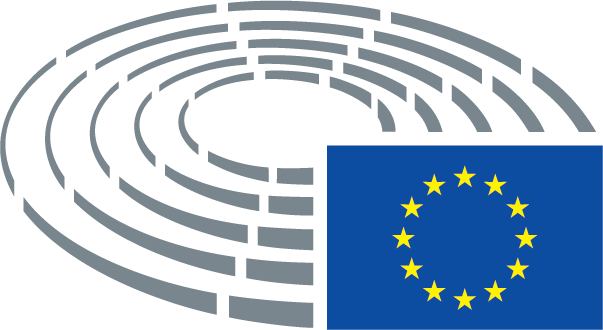 